       Pallamallawa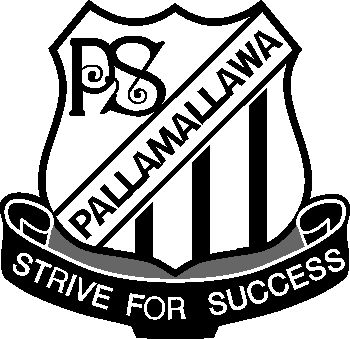     	Primary School      					Ph: 67 549 209					Fax: 67 549 435	P & C MeetingTonight,Thursday 27th August 20097pmSafari Day tomorrow. The theme for Bookweek is Safari. The canteen will not be operating. Students will need to bring morning tea. Lunch will commence at 1pm. A Magician will be entertaining us at 2pm. Pre-School children are invited to join us.Touch Football Training Training for touch football was held today. Kevin will run another session tomorrow at 9.30. Thank you Kevin for your support.  No training this weekend.RemindersLife Education – Wednesday, 2nd September -Cost $7 School Photos- All envelopes and money need to be returned by the end of this week.Dubbo Zoo Excursion - Payments need to be completed by 28th August.Celebrating 125 yrs of Public Education at Pallamallawa Public School.Date: Saturday, 12th SeptemberWelcoming Ceremony 11amPast and present students, parents and staff and the community are invited to visit the school. Come along, tour the school, catch up with old friends, enjoy lunch.P & C are catering for lunch at a cost of $10 per person.